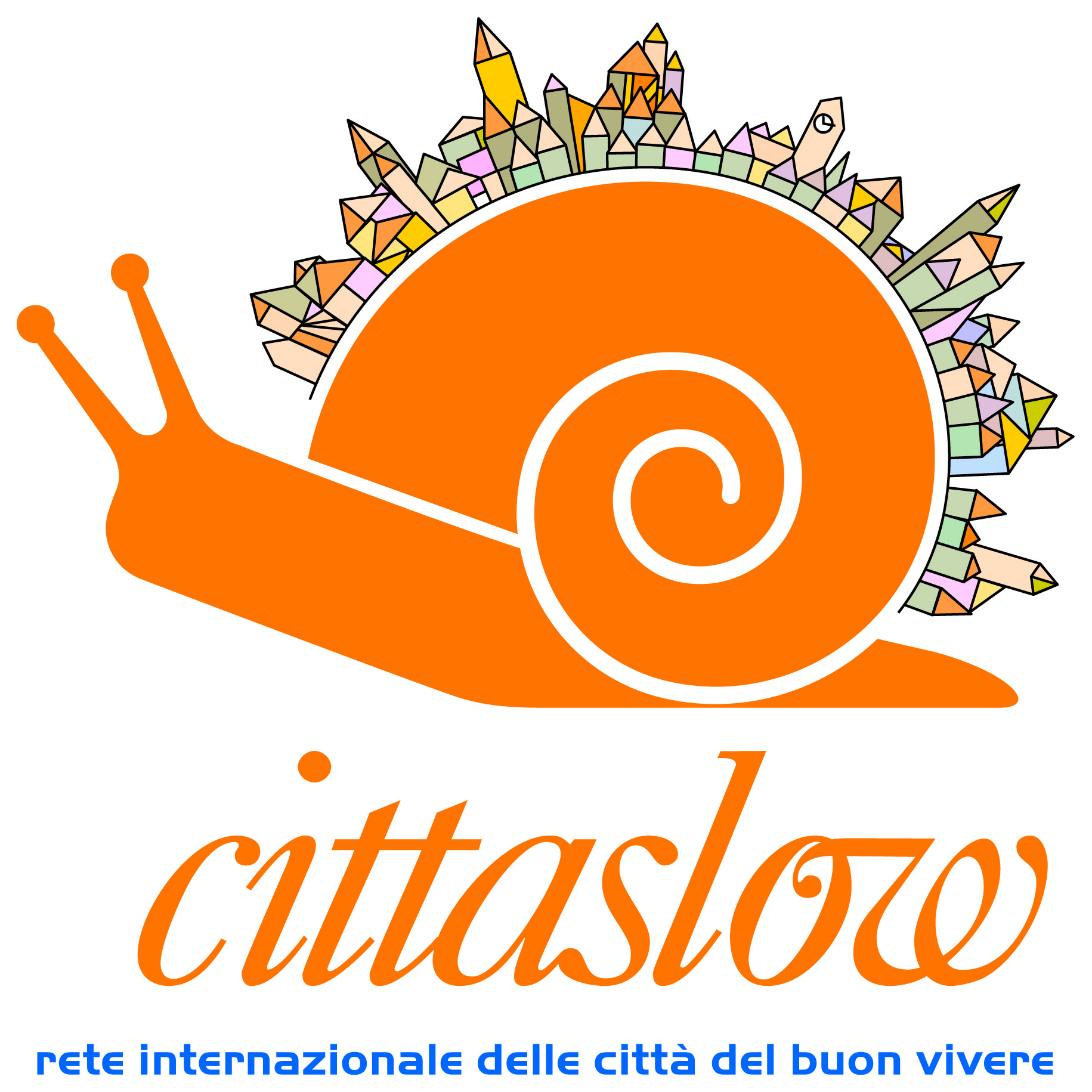 Novellara, 29 agosto 2018Ai Sindaci ed espositoridelle Cittaslow italiane	Loro SediOGGETTO: invito a “Gust&RO’. Il Gusto in Rocca” –  sabato 6 e domenica 7 ottobre 2018Gentile Sindaco, il Comune di Novellara ha il piacere di invitarLa alla manifestazione “Gust&RO’. Il Gusto in Rocca” che si terrà sabato 6 e domenica 7 ottobre 2018, dalle 9.00 alle 20.00 all’interno del Cortile della Rocca e in Piazzale Marconi. L’iniziativa nel suo complesso prevede: mostra mercato delle Cittaslow, dei produttori Agrobiodiverso, dei contadini e delle aziende locali. Laboratori per bambini, conferenze, workshop, degustazioni e visite guidate. Aperitivi, cene a tema, buon cibo e buona musica.Siamo inoltre felici di anticipare che sabato 6 ottobre alle ore 10.30 in occasione dell’apertura della manifestazione il Comune di Novellara ospiterà l’Assemblea italiana delle Cittaslow. Vi prego di segnare questa importante data nelle vostre agende e a breve vi invieremo le informazioni dettagliate per la vostra partecipazione.Nella Piazza antistante la Rocca verranno allestiti gli stand dedicati alla vetrina delle Cittaslow. I Comuni interessati a partecipare direttamente o attraverso propri espositori potranno segnalarsi per essere presenti con  uno stand espositivo per  la promozione e la vendita dei propri prodotti alimentari e artigianali. Le spese di vitto e alloggio saranno a carico delle Cittaslow partecipanti. Per facilitare la prenotazione alberghiera vi invitiamo a consultare il sito  www.comune.novellara.re.it alla voce DOVE DORMIRE. Il Sindaco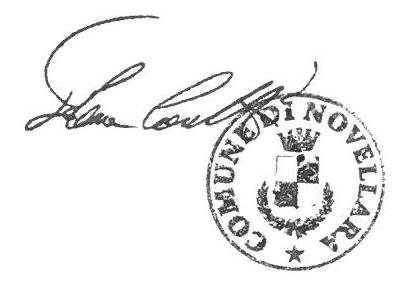 Elena CarlettiSi allega scheda per la conferma della partecipazione alla manifestazione ENTRO E NON OLTRE 15 SETTEMBRE 2018. Per informazioni Staff del Sindaco, Giovani, Culture e Turismo - Erica Tacchini: e.tacchini@comune.novellara.re.it - 0522. 655457 Fax. 0522/652057  La scheda di adesione è da restituire al fax 0522/652057 	e-mail 	e.tacchini@comune.novellara.re.it indirizzo : Comune di Novellara -  Piazzale Marconi 1 – 42017 Novellara (RE)SCHEDA DI ADESIONE“Gust&RO’. Il Gusto in Rocca”Sabato 6 e domenica 7 ottobre 2018dalle ore 9.00 alle ore 20.00chiededi partecipare con uno stand espositivo con i seguenti prodotti (breve descrizione):RICHIEDE (eventuali comunicazioni ed esigenze tecniche)DICHIARA Di avere a disposizione un proprio gazebo con la certificazione ignifuga (dimensione _______________ ) da poter utilizzare in occasione della manifestazioneDi NON avere a disposizione un proprio gazebo con la certificazione ignifuga da poter utilizzare in occasione della manifestazioneData, ______________________						_________________________											timbro e firma	Il Comune/la ditta con sede in viaCittàc.a.p.ProvinciaTel./cellfaxP.I.C.F.e-mail